Fizikë për klasën e IX-tëPërsëritje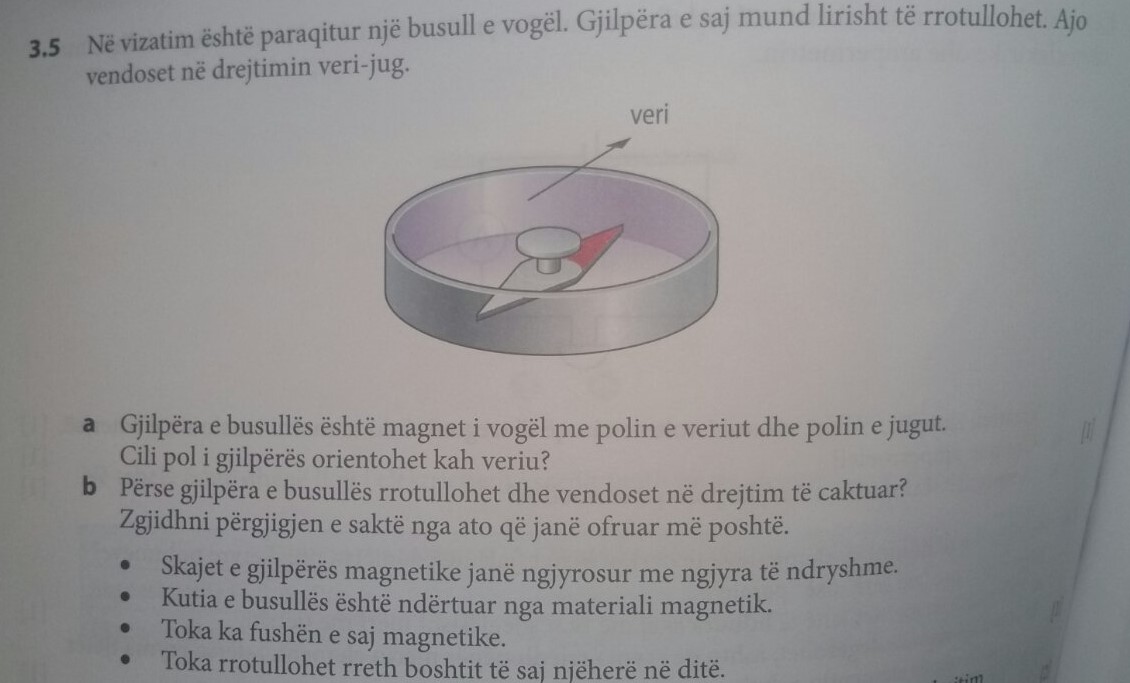 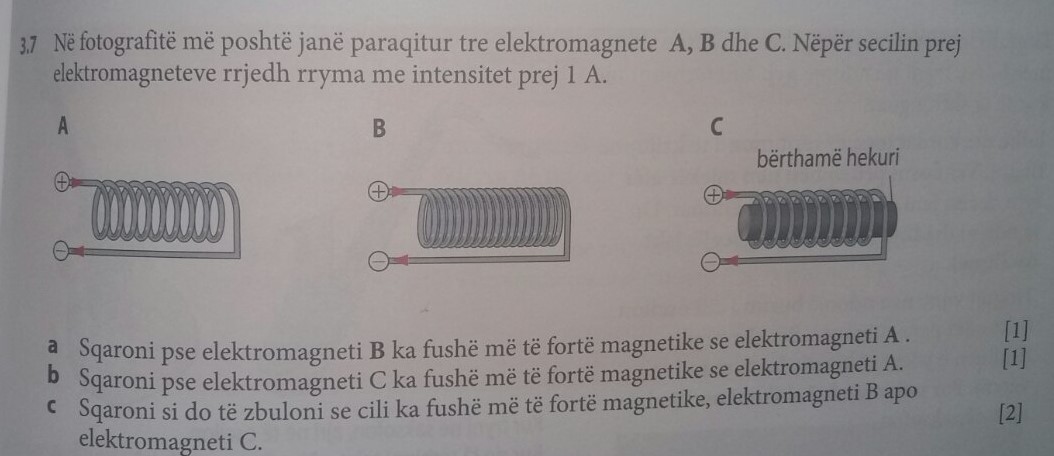 